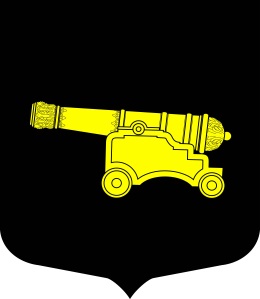 МУНИЦИПАЛЬНАЯ ПРОГРАММА«Организация и проведение местных и участие в организации и проведении городских праздничных и иных зрелищных мероприятий на 2023-2025 годы»Приложение № 6к Постановлению МА от 31.10.2022 № 20ПАСПОРТЦелевые показатели (индикаторы) программы:Основные мероприятия программы 2023 годОбъемы финансирования программы носят прогнозный характер и подлежат уточнению, исходя из возможностей бюджета и степени реализации мероприятий Программы. При отсутствии финансирования мероприятий могут переноситься либо сниматься. Решение о переносе сроков либо снятии принимается Местной Администрацией.Основные мероприятия программы 2024 годОсновные мероприятия программы 2025Наименование ПрограммыОрганизация и проведение местных и участие в организации и проведении городских праздничных и иных зрелищных мероприятий на 2023-2025 годыОснование разработки Программы (наименование, номер и дата соответствующего нормативного акта)Федеральный закон от 06.10.2003 №131-ФЗ «Об общих принципах организации местного самоуправления в Российской Федерации», Закон Санкт-Петербурга от 23.09.2009 №420-79 «Об организации местного самоуправления в Санкт-Петербурге», Постановление Местной Администрации муниципального образования муниципального округа Литейный округ от 22.11.2018 г. № 32 «Об утверждении Порядка разработки, реализации и оценки эффективности муниципальных программ муниципального образования муниципального округа Литейный округ».Заказчик программыМестная Администрация внутригородского муниципального образования муниципальный округ Литейный округОтветственные разработчики ПрограммыОбщий отдел Местной Администрации МО МО Литейный округСроки реализации программы2023-2025 годыОсновные цели программы и задачи программыЦели программы:Сохранение общероссийских и местных традиций;Снятие социальной напряженности на территории муниципального образования;Создание единого  культурного пространства на территории муниципального образования; Повышение доступности услуг культурной сферы для льготных категорий граждан.Задачи программы:Содействие процессу социальной интеграции пожилых людей;Привлечение жителей к участию в праздниках;Обеспечение жителей округа услугами в области культуры;Поддержка культурных и творческих инициатив жителей округа.Перечень основных мероприятий программы1.  Организация уличных праздников.2. Участие жителей округа в мероприятиях к общегосударственным праздникам.3. Приобретение сувениров, подарочной продукции, печатной продукции -Объем финансирования (тыс. руб.)8 000,0 тыс. руб. из средств бюджета МО Литейный округ, в том числе:2023 год – 3000 ,0 тыс. руб.2024 год - 2500,0 2025 год - 2500,0Ожидаемые конечные результаты реализации ПрограммыРазвитие культурной и творческой деятельности;Организация и проведение праздничных концертов;Повышение культурного уровня различных категорий граждан;Укрепление семейных ценностей.Система организации контроля за реализацией ПрограммыКонтролирующие органы: Местная Администрация внутригородского муниципального образования муниципальный округ Литейный округ, Муниципальный Совет внутригородского муниципального образования муниципальный округ Литейный округ№
п/пНаименование показателяЦелевой индикаторЦелевой индикаторЦелевой индикаторЦелевой индикатор№
п/пНаименование показателяЕдиница измеренияКоличество Количество Количество №
п/пНаименование показателяЕдиница измерения2023 годПлановый периодПлановый период№
п/пНаименование показателяЕдиница измерения2023 год2024 год2025 год1Количество проведенных мероприятийед.11882Количество участников мероприятийчел. 3 10026002 600№Наименование мероприятийОбъем финансированияКол-вомероприятий Кол-во человекСрок исполнения1Участие в организации и проведении мероприятий к  городских и общегосударственным праздникам и другим зрелищным мероприятиям1050,081.1Участие в организации и проведении мероприятий приуроченных к празднованию Масленицы (приобретение билетов на интерактивные программы)50,01 70март1.2Участие в организации и проведении мероприятий ко Дню снятия блокады Ленинграда (приобретение билетов на общегородские мероприятия)100,01 200январь1.3Участие в организации и проведении мероприятий ко Дню Победы200,01200май1.4Участие в организация и проведение концерта (праздничного мероприятия) ко Дню Пожилого человека (приобретение билетов, подарки)100,01100сентябрь1.5Участие в проведении мероприятий к Новогодним и рождественским праздникам (праздничный концерт, поздравления, подарки, приобретение билетов)100,01100декабрь1.6Приобретение сувениров и подарочной продукции к юбилейным и праздничным датам100,011001.7Приобретение цветов для поздравления юбиляров, ветеранов и для вручения на праздничных мероприятиях 400,02300Весь период2Приобретение детских новогодних подарков 1 950,0ноябрь2.1Приобретение подарочных наборов к праздничным датам 50,0-50Мартсентябрь2.2Приобретение подарков для поздравления юбиляров, ветеранов ВОВ  (70,75.80,85,90,95,100)900,01 1100март2.3Участие в организации и проведении мероприятий к  городских и общегосударственным праздникам и другим зрелищным мероприятиям600,01600март2.4Участие в организации и проведении мероприятий приуроченных к празднованию Масленицы (приобретение билетов на интерактивные программы)400,01300январьИТОГО         3 000,0         3 000,0         3 000,0         3 000,0№Наименование мероприятийОбъем финансированияКол-вомероприятий  Кол-во человек Срок исполнения1Участие в организации и проведении мероприятий к  городских и общегосударственным праздникам и другим зрелищным мероприятиям750,051.1Участие в организации и проведении мероприятий приуроченных к празднованию Масленицы (приобретение билетов на интерактивные программы)50,0170март1.2Участие в организации и проведении мероприятий ко Дню снятия блокады Ленинграда (приобретение билетов на общегородские мероприятия)100,01100январь1.3Участие в организации и проведении мероприятий ко Дню Победы100,01200май1.4Участие в организация и проведение концерта (праздничного мероприятия) ко Дню Пожилого человека (приобретение билетов, подарки)100,01100сентябрь1.5Участие в проведении мероприятий к Новогодним и рождественским праздникам (праздничный концерт, поздравления, подарки, приобретение билетов)400,01300декабрь2Приобретение сувениров и подарочной продукции к юбилейным и праздничным датам1 750,02.1Приобретение цветов для поздравления юбиляров, ветеранов и для вручения на праздничных мероприятиях 50,0-50Весь период2.2Приобретение детских новогодних подарков 900,0 11000ноябрь2.3Приобретение подарочных наборов к праздничным датам 600,01600Мартсентябрь2.4Приобретение подарков для поздравления юбиляров, ветеранов ВОВ  (70,75.80,85,90,95,100)200,01200мартИТОГО         2 500,0         2 500,0         2 500,0         2 500,0№Наименование мероприятийОбъем финансированияКол-вомероприятий  Кол-во человек Срок исполнения1Участие в организации и проведении мероприятий к городским и общегосударственным праздникам и другим зрелищным мероприятиям750,051.1Участие в организации и проведении мероприятий приуроченных к празднованию Масленицы (приобретение билетов на интерактивные программы)50,0170март1.2Участие в организации и проведении мероприятий ко Дню снятия блокады Ленинграда (приобретение билетов на общегородские мероприятия)100,01100январь1.3Участие в организации и проведении мероприятий ко Дню Победы100,01200май1.4Участие в организация и проведение концерта (праздничного мероприятия) ко Дню Пожилого человека (приобретение билетов, подарки)100,01100сентябрь1.5Участие в проведении мероприятий к Новогодним и рождественским праздникам (праздничный концерт, поздравления, подарки, приобретение билетов)400,01300декабрь2Приобретение сувениров и подарочной продукции к юбилейным и праздничным датам1 750,02.1Приобретение цветов для поздравления юбиляров, ветеранов и для вручения на праздничных мероприятиях 50,0-50Весь период2.2Приобретение детских новогодних подарков 900,0 11000ноябрь2.3Приобретение подарочных наборов к праздничным датам 600,01600Мартсентябрь2.4Приобретение подарков для поздравления юбиляров, ветеранов ВОВ  (70,75.80,85,90,95,100)200,01200мартИТОГО         2 500,0         2 500,0         2 500,0         2 500,0